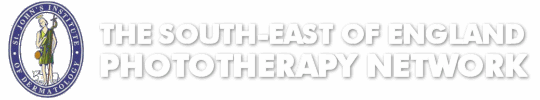 10 Year Celebratory Update MeetingThe South East England Phototherapy Network invites all phototherapists across the region to its 30th Phototherapy update meeting, celebrating 10 years of the Network!!Date:		Thursday 29th November 2018Time:		3:00-5:30pmVenue:	Governor’s Hall St Thomas’ Hospital   ProgrammeSession 1  	                  The SE England Phototherapy MCN – The First 10 Years.          Dr Robert Sarkany, Consultant Dermatologist, Head of Phototherapy                           & Nichola Mair, Research Nurse SE England Phototherapy MCN, St John’s Institute of Dermatology, Guy’s Hospital.   Session 2                   A History of Phototherapy Light TechnologyDr Fiammetta Fedele, Consultant Medical Physicist, Clinical Imaging and Medical Physics, Guys’ & St Thomas’ Hospital Trust    				               Session 3                    BAD National Audit Results for St John’s Institute Of Dermatology     Dr Mia Stein, Registrar, & Dr John Ferguson, Consultant Dermatologist, St John’s Institute of Dermatology, Guy’s Hospital. Session 4                  The Future of Phototherapy      Dr John Ferguson, Consultant Dermatologist, St John’s Institute of Dermatology                            Guy’s Hospital.                                                                        High TeaPlease email Nichola Mair at nichola.mair@kcl.ac.uk if you wish to attend. This update is kindly sponsored by: Scot Medical, Quantum Lot, MGC Lamps and Ferndale Pharmaceuticals. 